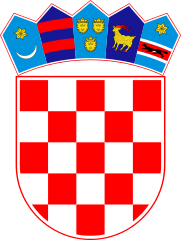 KLASA: 024-02/22-02/20URBROJ: 2178-2-03-22-1Bebrina, 23. lipnja 2022. godineNa temelju članka 33. Zakona o lokalnoj i područnoj (regionalnoj) samoupravi (N.N. br. 33/01, 60/01, 129/05, 109/07, 125/08, 36/09, 150/11, 144/12, 19/13, 137/15, 123/17, 98/19, 144/20 ) i članka 32. Statuta općine Bebrina („Službeni vjesnik Brodsko-posavske županije“ broj 02/2018, 18/2019 i 24/2019 i „Glasnik općine Bebrina“ broj 01/2019, 02/2020 i 04/2021), Općinsko vijeće općine Bebrina na  8. sjednici održanoj 23. lipnja 2022.godine donosiODLUKUO IZMJENI I DOPUNI POSLOVNIKA OPĆINSKOG VIJEĆA OPĆINE BEBRINAČlanak 1.U Poslovniku Općinskog vijeća općine Bebrina („Službeni vjesnik Brodsko-posavske županije“ broj 05/2018 i 6/2021) (dalje u tekstu:Poslovnik) u članku 104. iza stavka 2. dodaje se novi stavak 3. i glasi:„Pozivi za redovite sjednice Općinskog vijeća Općine Bebrina s prijedlogom dnevnog reda mogu se dostaviti u pisanom papirnatom obliku i elektroničkim putem.“  Dosadašnji stavak 3. postaje stavak 4. Članak 9.	U ostalim dijelovima Poslovnik ostaje nepromijenjen.Članak 10.Ove izmjene Poslovnika stupaju na snagu osam dana od dana objave u Glasniku Općine Bebrina. Dostaviti:Jedinstveni upravni odjelGlasnik Općine BebrinaMinistarstvo pravosuđa i upravePismohrana.